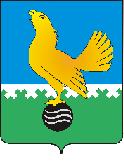 МУНИЦИПАЛЬНОЕ ОБРАЗОВАНИЕгородской округ Пыть-ЯхХанты-Мансийского автономного округа-ЮгрыАДМИНИСТРАЦИЯ ГОРОДАР А С П О Р Я Ж Е Н И ЕОт 25.04.2022									№ 682-раОб утверждении порядка  изучения мнения населения города Пыть-Яха о качестве оказания муниципальных услуг учреждениями молодежной политики В целях повышения качества предоставления муниципальных услуг населению города Пыть-Яха, обеспечения эффективного использования средств бюджета города Пыть-Ях, на основании постановления администрации города от 17.09.2012 № 222-па «Об утверждении порядка изучения мнения населения города Пыть-Яха о качестве оказания муниципальных услуг»:Изучить мнение населения города Пыть-Яха о качестве оказания муниципальных услуг, предоставляемых учреждениями молодежной политики, ежегодно в период с 1 сентября по 1 декабря.Утвердить формы анкетирования для изучения мнения населения города Пыть-Яха о качестве оказания муниципальных услуг, предоставляемых учреждениями молодежной политики (приложения №№1, 2,).3.	Контроль за выполнением распоряжения возложить на первого заместителя главы города.Глава города Пыть-Яха					     А. Н. МорозовПриложение №1к распоряжению администрации  города Пыть-Яха									    от 25.04.2022 № 682-раАНКЕТА«Оценка работы муниципального автономного учреждения «Аквацентр «Дельфин» населением города Пыть-Яха»Уважаемые жители Пыть-Яха! Предлагаем вам принять участие в интерактивном опросе о работе муниципального автономного учреждения «Аквацентр «Дельфин».1.	Как часто Вы посещаете МАУ «Аквацентр «Дельфин»?-	Регулярно-	Стараюсь по возможности-	Случайно, время от времени-	Никогда2.	Если Вы посещали МАУ «Аквацентр «Дельфин», то какие виды услуг?-	Посещение бассейна-	Посещение тренажерного зала3.	Удовлетворены ли Вы оказываемыми услугами МАУ «Аквацентр «Дельфин»?-	Вполне удовлетворён-	Пожалуй удовлетворен -	Пожалуй не удовлетворен-	Совершенно не удовлетворен-	Затрудняюсь ответить 4.	Удовлетворены ли Вы графиком работы МАУ «Аквацентр «Дельфин»?-	Да, в полной мере-	Нет-	Не в полной мере-	Затрудняюсь ответить5.	Удовлетворены ли Вы компетентностью сотрудников МАУ «Аквацентр «Дельфин»?-	Да, в полной мере-	Нет-	Не в полной мере-	Затрудняюсь ответить6.	Ваш пол: -	М -	Ж7.	Ваш возраст: -	до 25 лет,  -	от 25 до 35 лет,  -	от 35 до 50 лет,   -	50 лет и старше Благодарим Вас за участие в опросе!Приложение №2к распоряжению администрации  города Пыть-Яха									    от 25.04.2022 № 682-раАНКЕТА«Оценка работы муниципального бюджетного учреждения «Современник» населением города Пыть-Яха»Уважаемые жители Пыть-Яха! Предлагаем вам принять участие в интерактивном опросе о работе муниципального бюджетного учреждения «Современник»Удовлетворены ли Вы возможностью получения справочной информации об услугах, предоставляемых МБУ «Современник» (сайт my molodye.org, личный контакт со специалистами учреждения)?-	Да, в полной мере-	Нет-	Не в полной мере-	Затрудняюсь ответить2.	Удовлетворены ли Вы графиком работы МБУ «Современник», дворовых клубов?-	Да, в полной мере-	Нет-	Не в полной мере-	Затрудняюсь ответить3.	Удовлетворены ли Вы компетентностью сотрудников МБУ «Современник»?-	Да, в полной мере-	Нет-	Не в полной мере-	Затрудняюсь ответить4.	Удовлетворены ли Вы результатами предоставляемой услуги: «Организация и обеспечение отдыха и оздоровления детей» (решение организационных вопросов по выездному отдыху за пределы ХМАО-Югры)?-	Да, в полной мере-	Нет-	Не в полной мере-	Затрудняюсь ответить5.	Удовлетворены ли Вы результатами предоставляемой услуги (работы): «Организация досуга детей, подростков и молодежи» (качество подготовки и проведения мероприятий: спортивных, игровых, развлекательных программ, праздников, конкурсов, творческих мастерских, выставок и т.д. в дворовых клубах)?-	Да, в полной мере-	Нет-	Не в полной мере-	Затрудняюсь ответить6.	Ваш пол: -	М -	Ж7.	Ваш возраст: -	до 25 лет,  -	от 25 до 35 лет,  -	от 35 до 50 лет,   -	50 лет и старше8.	Удовлетворены ли Вы состоянием материально-технической базы МБУ «Современник»?-	Да, в полной мере-	Нет-	Не в полной мере-	Затрудняюсь ответитьБлагодарим Вас за участие в опросе!